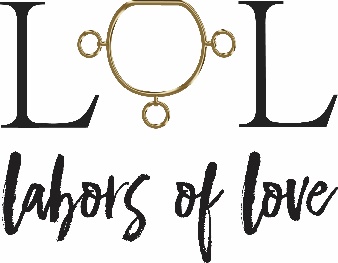 Barn Rules:No smoking on premises at all.No dogs allowed in the barns or riding arenas at all. You may bring your dog out to the stable and walk them, but they always need to stay on a leash.Riders under the age of 18 must always wear a helmet when riding.Correct footwear with a heel must be worn while riding. No sandals or tennis shoes at all while riding.No running or yelling in the barn areas as this could spook a horse.Observe barn hoursAll visitors must sign a waiver release form prior to riding or handling a horse on the property.No riding in any stable aisle way.Never leave your horse unattended in the crossties. If you need to step away from your horse, then please make sure someone is nearby to watch your horse.Never tie a horse to stall grills. Damages including repair and replacement of the damaged grill will be the boarder’s responsibility.When getting your horse from the paddock or pasture make sure all gates are securely locked after you come out.  Glance at all Yard Hydrants, making sure handle is down and turned off.Clean up after your horse, BEFORE YOU LUNGE OR RIDE. This includes sweeping up the crosstie areas and placing the sweepings in the muck bucket. Clean up all manure in the riding arenas after use.Adult supervision required for all young children. A minor need to have permission from the barn owner before being left at the barn alone without supervision.Do not put your horse in another horse’s stall without the owner’s consent. If you have permission to use a different stall, then leave it exactly how you found it. Make sure it is clean from all manure.  Clean and fill the water bucket if your horse drank from it. Please leave the stall better than you found it.All horsehair clippings and loose hair should be put in designated muck buckets.The wash stall needs to be cleaned after each use to prevent clogging of the drain. Immediately after you are finished using the wash stall please sweep up all debris and put it in a muck bucket. Please hose down remaining debris. After the stall is clean, remove the drain and empty it of all dirt. You might need to hose off the drain if it is covered in mud. If there is any standing water in the aisle way, it needs to be swept into the drain. Dumb drain catcher in much bucket.  Please double check to make sure yard hydrant handle is down and is turned completely off.When bringing your horse into the barn from the paddocks please always stay on the path. If you walk your horse on the grass when the ground is soft or wet, it will tear it up. There are designated areas for you to hand graze your horse.Turn off the lights if you are the last one to leave the barn. Make sure all arena lights are off as well as the aisle lights. Make sure all yard hydrants’ handles are turned down and completely off.Riding Arena Etiquette and Rules for Safe Riding:When entering the indoor arena be sure to announce your entrance WELL BEFORE you enter. Call out, “Coming in” or ‘Door” and listen for a reply that it is okay to enter. Riders inside the arena will either say “OK” or “Stop, wait a minute.” Remember they do not know you are entering the arena and they might be riding by at the same time you are entering.No Lunging in the arena. If you find that one horse is already being lunged in the round-pen, you will need to wait until they are done before lunging your horse. Please communicate with each other.When passing another rider from behind, always pass on the inside (not between the rider and the wall). When meeting another rider coming towards you, pass so that your left shoulders meet. The “Inside” of the arena is towards the center. The “Outside” is by the wall.If the arena is crowded, please call out your direction of travel if you will be traveling across the diagonal of the arena or need to do lateral exercises on the wall. Please be courteous and understand that when the directions are called out by a rider it is your responsibility to free up the requested area until the pattern is completed and that it is only temporary.Stop your horse and dismount whenever a rider is having trouble controlling their horse.Do not stop in line of travel of another rider. If you need to stop/ dismount, please do so in the center or corner of the arena.If you are coming into the arena and someone is having a lesson, please be courteous and stay out of the area that they are having the lesson. If the rider is using up a good part of the arena, then communicate with the trainer to find out where the best area would be to ride.When using jump standards, ground poles and trail equipment, please set them up on one end of the arena so that others can ride around them and have room to ride on the other end of the arena. Remember to put everything back in the same place you found it when you are done. Some of the equipment may belong to other boarders so you need to have permission to use any equipment that is not yours PRIOR to use. All equipment needs to be put away when you are done using it.Please be sure to communicate with each other. We are all equal in this arena and we are all here to help one another. If you are unsure about something, please ask each other or the barn manager.___________________________________________Signature